МУНИЦИПАЛЬНОЕ БЮДЖЕТНОЕ ОБРАЗОВАТЕЛЬНОЕ УЧРЕЖДЕНИЕ ДОПОЛНИТЕЛЬНОГО ОБРАЗОВАНИЯ «НАУЧНО-ИНФОРМАЦИОННО-МЕТОДИЧЕСКИЙ ЦЕНТР» ГОРОДСКОГО ОКРУГА ГОРОД УФА РЕСПУБЛИКИ БАШКОРТОСТАНВ помощь учителю историиАнтонов В.М.Абашкина О.А.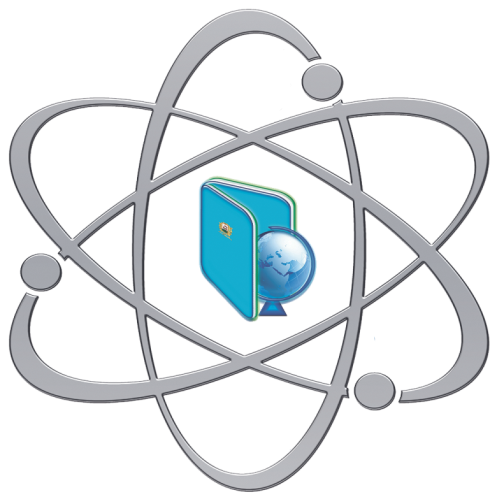 Современный урок истории в свете ФГОС и ИКС(Методические рекомендации учителям истории при подготовке к урокам истории в свете ФГОС и ИКС)Уфа- 2018Современный урок истории в свете ФГОС и ИКС (Методические рекомендации учителям истории при подготовке к урокам истории в свете ФГОС и ИКС). – Уфа: МБОУ ДО «Научно-информационно-методический центр», 2018 г. - 50 стр.	Авторы: 	Антонов В.М., к.п.н., доцент кафедры Всеобщей истории и культурного наследия БГПУ им. М.Акмуллы.	Абашкина О.А., методист МБОУ ДО «НИМЦ», учитель истории МАОУ «Лицей № 6» городского округа город Уфа Республики Башкортостан.Ответственный за выпуск: Шеина О.В.	В сборнике представлены материалы в помощь учителю истории при подготовке к уроку. Материал позволяет выбрать приемлемые формы проведения уроков истории в соответствии с ФГОС и ИКС. Пособие включает материал по типам и структуре уроков истории, целевой установке к предметным, метапредметным и личностным результатам в соответствии с ФГОС.	Особенностью пособия является его практическая направленность (в пособии представлены методические рекомендации к урокам истории, планы –конспекты).	Пособие будет полезным как преподавателям со стажем, так и молодым учителям.                   © МБОУ ДО «НИМЦ», 2018 г.Оглавление План конструирования учебного занятия	1. Место урока в школьном курсе отечественной истории, соотношение урока с историко-культурным стандартом.	2. Целевая установка в соответствии с требованиями ФГОС к предметным, метапредметным и личностным результатам общего образования.	3. Тип (вид) структура урока.	4. Прогнозируемые результаты и способы их достижения.«Если целеполагание  это не формальный для учителя акт подготовки к уроку, а серьёзное смыслообразующее действие, то разнообразные компоненты урока чётко собираются в целостную конструкцию, пронизанную общей идеей (ключевым вопросом), устремлённую к общей мысли (но не обязательно единомыслие), связывающей прошлое, настоящее и будущее. Между тем именно целевой компонент  самое слабое звено в анализируемых материалах» [Стрелова О. Ю. Современный урок истории/ Преподавание истории и обществознания в школе.  2009 г. № 1. С. 52].Речь идёт о конкурсе методических разработок уроков, проведённом редакцией журнала «Преподавание истории и обществознания в школе»  в 1990-х годах.	Высказывание принадлежит О.Ю. Стреловой, которая подводила итоги конкурса «Современный урок» Часто целевая установка урока сводится к плану изучения новой темы, т.е. перечислению тех вопросов, которые будут рассматриваться на уроке. Нередко в целевой установке урока указывается, что учитель планирует  «рассказать», «раскрыть значение», «выяснить характер». Вследствие такой формулировки не стоит ожидать заметного эффекта в развитии мышления учащихся, интереса к истории, умения работать с различными источниками.	Приведём пример такой формулировки целевой установки урока на тему «Отмена крепостного права в России».	Цели и задачи урока:определить причины и цели проведения реформ Александра II;показать роль императора Александра II и главного комитета по крестьянскому делу в подготовке земельной реформы;создать представление о настроениях в русском обществе накануне событий 19 февраля 1861 года;раскрыть содержание Крестьянской реформы 19 февраля 1861 года;проанализировать различные оценки проводимой земельной реформы;выяснить причины вновь вспыхнувших крестьянских волнений;продолжить формирование основных умений: самостоятельно получать новые знания с помощью источников, систематизировать информацию, анализировать и обобщать фактический материал».	[Лукьянчикова Е.В. Урок истории/ Научно-методический журнал. 2013. №10. С. 20].Как мы видим, в целевой установке урока совершенно нет общей идеи, которая бы скрепляла все рассматриваемые вопросы в одно целое и ради которой стоит проводить урок.	О.Ю. Стрелова отмечает также, что наибольшие трудности учителя испытывают в формулировании воспитательных целей урока. Гражданство и патриотизм  два спасительных «кита» урока истории, будь он о войнах Рима с Карфагеном или о России между февралем и октябрем 1917 года. О.Ю. Стрелова неоднократно обращалась и обращается к проблеме целевой установки урока: «Мы уже не раз поднимали вопрос о современном уроке истории и отмечаем, что целевой компонент рабочих программ и конспектов (сценариев) отдельных уроков на протяжении многих лет остается самым «слабым звеном проектной деятельности школьных педагогов»». [Стрелова О.Ю., Вяземский Е.Е. Профессиональная компетентность учителя истории: базовые педагогические компетентности/ Преподавание истории и обществознания в школе  2017. №4. С. 75].	Идея урока формулируется в виде ключевого вопроса, который является стержнем учебного занятия. В современных учебниках отечественной истории перед параграфами предлагают ключевые вопросы, но они не всегда отражают главную идею урока. «Мы полагаем, что ключевые вопросы целесообразно рассматриваются как переложенные на язык проблемных вопросов теоретико-методологические установки и обобщающие выводы вводных текстов к разделам Историко-культурного стандарта. Вынесенные в начало темы или урока, они помогают учителю и ученикам расставить аксиологические акценты, выделить главное в довольно объемных и информативных текстах, связать их с другими информационно-методическими ресурсами УМК, синхронизировать курсы отечественной и всеобщей истории, придать учебному и внеучебному процессу открытый, творческий, исследовательский характер». [там же, С. 47].	По мнению О.Ю. Стреловой, немалую путаницу (прежде всего для самого учителя) создают такие рубрики поурочного конспекта, как методы проведения урока, методы организации и осуществления учебно-познавательной деятельности и т.д. На её взгляд, более продуктивными для разработки учебного процесса являются такие рубрики, как «формируемые приемы умственной деятельности», «виды деятельности» и т.п., четко указывающие, чем будут заниматься школьники на уроке, какими видами ремесла историка овладевать.	Не меньше проблем у учителя с определением формы учебного занятия и вида урока. В различных работах по педагогике, методике обучения истории, в методических пособиях мы можем встретиться с самыми разнообразными подходами к типам и формам учебных занятий. Нередко встречается и в отдельно взятом образовательном учреждении наиболее продуктивный подход к типологии уроков истории по дидактическим задачам, вытекающим из этапов учебного занятия (изучить новый материал, систематизировать и обобщить знания и т.д.). В соответствии с этим подходом выделяются 4 типа уроков по истории: комбинированный, повторительно-обобщающий и контрольно-зачетный урок, урок изучения новой темы. Формы или виды уроков могут быть самыми разнообразными в зависимости от используемых источников и способов проведения.Тема урока: «Князь Владимир и крещение Руси»1. Место урока: 6 класс, основная школа, базовый урок.2. ИКС: В конце Х века на Руси было принято христианство в восточном православном варианте, что предопределило путь культурного развития страны и оказало огромное влияние на картину мира и систему представлений человека того времени.3. Целевая установка:планируемые предметные результаты:  Способствовать созданию у учащихся яркого образа князя Владимира, оставившего незабываемую память в истории страны; представлений о времени правления князя Владимира. Подвести к пониманию, что «Век святого Владимира был уже веком могущества и славы» (Н.М. Карамзин). Помочь сформулировать аргументированный вывод о мотивах, побудивших Владимира принять крещение, о последствиях и значении принятия Русью христианства.Целевая установка: планируемые метапредметные результаты:Умения познавательного блока УУД: извлекать информацию из изобразительных и текстовых источников; грамотно оформлять свои мысли и суждения в устной и письменно-речевой форме;  структурировать новые знания в виде устных суждений, а также составления плана; устанавливать причинно-следственные связи; выстраивать последовательность событий.Умения коммуникативного блока УУД: вступать в диалог с художником, стараясь понять, чем он руководствовался при написании картины; конструктивно взаимодействовать в группе и между группами, с учителем.Целевая установка: планируемые личностные результаты:  личностное отношение к князю Владимира, который остался в памяти народа славным и мудрым правителем; развитие интереса к изучению истории через знакомство с памятником, установленным ему в различных городах.Ключевой вопрос: «Какую память и почему оставил в истории нашей страны князь Владимир?»Можно ключевой вопрос сформулировать с помощью создания проблемной ситуации. В этом случае у учащихся создается конкретное представление о том, как пришел к власти Владимир.Проблема урока («Школа- 2100»)Сравните эти справочные сведения с летописными сведениями о личности князя Владимира. Какое наблюдается противоречие?Проблема: Почему князь Владимир Святославич, несмотря на совершенные им  низкие поступки, оставил о себе добрую память?Тема урока: «Образование самостоятельных государств»Ключевой вопрос урока: «Можно ли сказать, что распад древнерусского государства был неизбежным, закономерным? Как можно оценить распад государства: шаг вперед или шаг назад?».Тип урока и вид: урок вводный в большой теме «Русская земля в середине 12 в.  начале 13 в.»; урок изучение нового материала; урок-практикум.Вариант названия темы: «Распалась земля русская…»Структура урокаПодготовка к новой теме. Беседа по картам «Русь в 9-11 вв.», «Русские земли в конце 12 в. начале 13 в.». Постановка вместе с учащимися проблемного задания (ключевого вопроса).Изучение новой темы.2.1.Комментированное чтение учебника, составление простого плана или фишбоуна о причинах раздробленности.2.2.Выполнение задания: «Что было общего между русскими землями в период раздробленности? Какое это имело значение для будущего развития русских земель?».2.3.Выяснение последствий раздробленности и составление таблицы.Обсуждение итогов выполнения проблемного задания (ключевого вопроса).Тема урока: «Натиск с Запада»Тема урока: «Иван Грозный – первый русский царь»Место урока: 7 класс основной школы, базовый курс ИКС: 	Вводный текст к разделу II «Россия в XVI-XVII веках: от великого княжества к царству»Противоречивость этой эпохи нашла свое выражение в годы правления первого российского царя – Ивана IV Грозного, когда царская власть приобрела ярко выраженный деспотический характер. 	Укрепление монархической власти и централизация страны способствовали созданию системы органов центрального управления  приказов, служащие которых всецело зависели от царя. Однако самодержавие существовало с сословными учреждениями  периодически созываемыми с середины ХVI столетия Земскими соборами и выборными земскими властями на местах. Схожие процессы с параллельным развитием абсолютистских тенденций и ростом политического влияния органов сословного представительства протекали в XVI – XVII вв. во Франции, Англии и Испании. Дидактические единицы содержания темы по ИКС:Регентство Елены Глинской. Сопротивление удельных князей великокняжеской власти. Мятеж князя Андрея Старицкого. Унификация денежной системы.  Стародубская война с Польшей и Литвой. Период боярского правления. Борьба за власть между кланами Шуйских, Бельских и Глинских. Губная реформа. Восстание 1547 года Ереси Башкина и Феодосия Косого.Принятие Ивана IV царского титула. Реформа середины XVI века «Избранная рада»: ее состав и значение. Появление Земских соборов: дискуссия о характере представительства, отмена кормлений, система налогообложения. Судебник 1550 г. Стоглавый собор. Земская реформа – формирование органов местного самоуправления. Мы видим явную перегруженность урока дидактическими единицами, которыми учащиеся должны овладеть на одном учебном занятии. Поэтому нужно сосредоточить внимание учащихся на главном: «детство Ивана Грозного», «Венчание на царство», «Избранная рада, реформы».Обобщенная характеристика в параграфе дается индуктивным путем.Главная идея урока заключена в конце параграфа: Преобразования укрепили систему власти и управления страной. В России складывалась сословно-представительная монархия  система, при которой в управлении государством наряду с монархом принимают участие представители сословий. Сословно  представители монархии существовали в то время в ряде европейских стран.Ключевой вопрос может быть сформулирован следующим образом:Оцените реформаторскую деятельность Ивана IV. Насколько эффективно царь управлял государством в 1550-е годы?Как сказались реформы на политическом строе России в это время?В чем заключались и чем определялись основные черты личности и правления одного из наиболее известных в истории Российского государства царей.Целевая установка:Планируемые метапредметные результаты:Способствовать созданию у учащихся яркого образа Ивана IV в детстве и в начале правления, целостных представлений о реформаторской деятельности Ивана IV.Подведение к пониманию причин (факторов) эффективности и результативности политики Ивана IV в 1550–е годы.Помочь сформировать аргументированные выводы о значении проводимых реформ в становлении централизованного государства, о характере политического строя, сложившегося в результате реформ.Целевая установка:Планируемые метапредметные результаты:Умения познавательного блока УУД: структурировать тексты, включая умение выделять главное, главную идею; выстраивать последовательность описываемых событий; осознанно строить речевое высказывание в устной и письменной форме; строить логические рассуждения, включая установление причинно-следственных связей; приводить аргументы в обоснование своей точки зрения.Умения коммуникативного блока УУД: вступать в диалог с авторами художественных картин, памятников; участвовать в коллективном обсуждении поставленных вопросов, понимая, что у разных людей могут быть разные мнения по поводу одних и тех же событий.Целевая установка:Планируемые личностные результаты: готовность и способность к диалогу; опыт эмоционально-ценностного и творческого отношения к фактам, событиям и личностям прошлого.Тип урока: урок изучения новой темы. Материал урока очень большой и важный в образовательно – воспитательном отношении.Вид урока: исследовательский урок на основе работы с картинами, документами.Варианты названия: “От Московского княжества к царству”, “Иван Грозный  первый русский царь”.Структура урока: актуализация знаний о территории Московского государства в время правления Василия III;мини-исследование  о личности Ивана IV на основе различных источников: отрывка из летописей книги 1626 года, гравюры XVI в, реконструкции  М.М. Герасимова (одна группа); фрагментов письма Ивана IV князю Курбскому и текста учебника (другая группа); фрагментов из «Истории государства Российского» Н.М. Карамзина [Хрестоматия по истории России. Том I. – М.: Мирос, 1994.- С. 206- 297] (третья группа);обсуждение результатов работы групп;общее ознакомление по тексту учебника с реформами Избранной Рады, заполнение систематизирующей таблицы.Возможный вариант: таблица на уроке составляется в устной форме, в домашней работе она заполняется письменно.В ходе разработки таблицы демонстрируются слайды по отдельным реформам.5. Мини-исследования по картинам С.В. Иванова:“Земский собор” (одна группа);“В приказе московских времен” (другая группа);“Смотр служилых людей” (третья группа);“Стрельцы” ( четвертая группа).6.Обсуждение  ключевого заданияПри разработке и оценивании сценария урока важно соотносить :результаты, планируемые личностные результаты;способы достижения результатов (источники, приемы, познавательные задания); критерии диагностики, оценки.Тема урока: «Второе ополчение и освобождение Москвы (14)»Место урока: 7 класс основной школы, базовый курсУрок заключительный в большой теме «Смутное время»ИКС: Вводный текст к разделу II «Россия в XVI-XVII веках: от великого княжества к царству».Череда самозванцев, иноземные войска, занимавшие российские города (вплоть до столицы), мощные социальные выступления против правительства, сепаратистские движения на окраинах государства поставили Россию перед реальной угрозой полной потери национальной независимости. Лишь консолидация общества, получившая наиболее яркое выражение в деятельности народных ополчений и «Совета всея земли», возглавляемой князем Д.М. Пожарским и К. Мининым, позволила отстоять независимость государства.Ключевая идея: Лишь объединение различных социальных групп и народов России, в том числе и башкир, позволило отстоять независимость государства. Важнейшую роль в этом объединении сыграли Д. Пожарский и К. Минин.Ключевой вопрос: «Благодаря кому и чему Россия была спасена?» (или «Кто спас Россию?»).Целевая установка:Планируемые предметные результаты:Способствовать созданию у учащихся ярких образов Минина и Пожарского, возглавивших 2-е ополчение, благодаря которому удалось освободить Москву от поляков; целостных представлений о завершающем этапе Смуты.Подведение к пониманию того, что только благодаря объединению различных социальных групп и народов России удалось отстоять независимость Российского государства.Помочь сформировать аргументированные выводы о роли Минина и Пожарского в спасении России, об отличии второго ополчения от первого, о причинах избрания Михаила Федоровича на российский престол.Целевая установка:Планируемые метапредметные результаты:Умения познавательного блока УУД: извлекать информацию из визуальных и текстовых источников, структурируя её; выстраивать последовательность событий; осознанно строить высказывания в устной и письменной форме; строить логические рассуждения, включая установления причинно-следственных связей; приводить аргументы в обоснование своей точки зрения.Умения коммуникативного блока УУД: вступать в диалог с авторами художественных картин, памятников, посвященных героям Смутного времени; участвовать в коллективном обсуждении поставленных вопросов, понимая, что у разных людей могут быть разные мнения по поводу одних и тех же событий.Целевая установка: Планируемые личностные результаты: осознание сопричастности к событиям Смутного времени через понимание сути праздника национального единства 4 ноября, через отражение событий 1612-1613 гг. в исторической памяти народа и произведениях искусства (содержательная линия «История и память»); чувство эмпатии к Марфе, матери Михаила Романова, согласившейся после длительных уговоров на восшествие его на престол, понимая, с какими трудностями столкнется её сын-подросток, тем более что отца не было рядом (Федор Никитин был в польском плену).Тип урока: урок изучения новой темы (учитывая, что объем содержания значительный и урок является заключительным в теме, следующий урок должен быть повторительно-обобщающим).Вид урока: исследовательский урок на основе работы с картинами, изображениями скульптурных памятников, фрагментами из видеофильмов и оперы М. Глинки «Жизнь за царя».Вариант названия: «Кто спас Россию в 1612 г.». Заголовок урока может стать ключевым вопросом.Структура урока: 1. Актуализация знаний об этапах Смуты до 1612 г. и фиксирование их на линии времени.2. Беседа с учащимися: “В каком состоянии оказалась Россия к 1612 г.?». Составление кластера.3. Постановка ключевого вопроса.4. Работа с картиной «Нижегородские послы у князя Дмитрия Пожарского» худ. В.Е. Савинского (1882 г.), фрагментом из летописной повести «Об очищении Московского государства»,  рубрикой «История в лицах» о Д. Пожарском.5. Работа с картиной «Воззвание Минина к нижегородцам» худ. А.Д. Кившенко (1880 г.).6. Разработка  картосхемы «Путь народного ополчения под предводительством Минина и Пожарского».7. Работа с картиной «Изгнание поляков из Кремля» худ. Э.Э. Лисснера (1938 г.) либо фрагментом видеофильма об освобождении Москвы.8. Работа с фрагментом грамоты «Совета всея земли» о созыве Земского собора, миниатюрой  XVII в. «Избрание Михаила Федоровича на царство».9. События 1612-1613 гг. в народной памяти: памятник И.П. Мартоса Минину и Пожарскому, памятник Ивану Сусанину в Костроме  (скульптор  В.И. Демут-Малиновский, 1851 г.), гимн «Славься, Отечество» из оперы М. Глинки «Жизнь за царя».10. Обсуждение ключевого задания.На уроке должен быть привлечен материал об участии башкир во 2-м ополчении.Дать задание: составить исторический портрет Д. Пожарского, К. Минина (по выбору):годы жизни;личностные качества;внешний облик;главные деяния;образ в истории.Соотнести результаты со способами их достижения и критериями диагностики оценивания.Тема урока: «Правление Алексея Михайловича»Место урока: 7 класс, основная школа, базовый уровеньИКС: фрагмент вводного текста к разделу IIВ годы правления первых монархов из рода Романовых происходило формирование политических институтов и укрепление центральной власти, одновременно первая половина XVII в. стала периодом расцвета Земских соборов, которые царская власть созывала для решения наиболее важных вопросов внутренней и внешней политики.Получила продолжение зародившаяся в XVI в. тенденция к полному закрепощению крестьян, завершенная принятием в 1649 году «Соборного уложения», ставшего почти на 2 столетия основой российского законодательства.Из этого фрагмента вытекает следующее:  расцвет Земских соборов в 1-й половине XVII в.; одним из последних был Земский собор 1649 г., который утвердил Соборное Уложение, ставшее основой российского законодательства почти на два столетия; тенденция к полному закрепощению крестьян с начала XVI в. до 1649 г., когда крестьяне были полностью закрепощены; основные этапы закрепощения крестьян:Текст учебника: - Подробный исторический портрет Алексея Михайловича;- Соляной бунт, повлекший за собой созыв Земского собора 1649 г.;- Основные положения и значение Соборного Уложения как основы российского законодательства на 2 столетия.Целевая установка урока:Планируемые предметные результаты: способствовать созданию у учащихся яркого образа Алексея Михайловича как человека и как государственного деятеля; целостных представлений о начале правления Алексея Михайловича; подвести к пониманию необходимости принятия нового свода законов и его исторического значения; помочь сформулировать аргументированные выводы о причинах и последствиях Соляного бунта, об отношениях самодержавной власти и различных слоев общества.Планируемые метапредметные результаты:Умения познавательного блока УУД: структурировать текст, выделять главное, оформлять в письменном виде, составлять план, устанавливать причинно-следственные связи; привлекать контекстные знания для решения задач.Умения коммуникативного блока УУД: взаимодействовать с одноклассниками и учителем при решении познавательных задач; вступать в диалог с художником.Планируемые личностные результаты: оценивание личностных и деловых качеств Алексея Михайловича, выражение своего отношения к нему; расширение культурного кругозора (продолжающееся знакомство с картинами Э.Э. Лисснера, учащиеся встречались с его картиной об изгнании поляков из Кремля, затем встретятся с картиной «Медный бунт»).Тип урока: урок изучения новой темыВид учебного занятия: урок-практикумСтруктура урока1.Вступление. Постановка ключевого вопроса.2.Изучение нового материала: Личность Алексея Михайловича; Соляной бунт; Соборное Уложение.Ключевой вопрос: Чем ознаменовалось начало правления Алексея Михайловича? Какая связь между событиями, происшедшими в это время? В чем состоит историческое значение принятия Соборного Уложения?Внутренняя политика Екатерины II и просвещенный абсолютизм. 8 класс ИКС: Фрагмент из вводного текста:В период властвования Екатерины II были осуществлены глубокие преобразования, сопоставимые по масштабам и значению с реформами Петра Великого. Деятельность Екатерины II была направлена на развитие, закрепление и корректировку того курса, которым шла страна с начала века. Большое значение для Екатерины имели идеи просвещения, популярные среди большинства европейских монархов. Таким образом, немка Екатерина II стала не только преемницей, но и продолжательницей дел великого русского императора: официальный титул «Великая» от современников и снискание благодарной памяти у потомков. Для данного урока основную идею можно обозначить так: впечатляющие успехи Екатерины II, когда она действовала по-петровски «сверху», но поразительное бессилие, когда по-европейски пыталась получить поддержку «снизу» (Уложенная комиссия).Ключевой вопрос урока:Почему Екатерина II смогла осуществить секуляризацию монастырских и церковных земель, но потерпела провал в попытке привлечь общество к разработке законов?Целевая установка урока:Планируемые предметные результаты:- способствовать созданию  у учащихся яркого образа Екатерины II как личности и императрицы; представлений о начале правления Екатерины II;- подвести к пониманию причин успешного осуществления секуляризации монастырских и церковных земель и неудач в попытке привлечь общество в лице Уложенной комиссии к разработке законов;- помочь сформулировать аргументированные выводы о влиянии идей Просвещения на действия Екатерины 2 в начале ее правления, о значении и последствиях секуляризации церковных земель, причинах роспуска Уложенной комиссии.Планируемые метапредметные результаты:Умения познавательного блока УУД: умение находить нужную информацию в визуальных и текстовых источниках; умение обобщать и структурировать новые знания, осознанно строить речевое высказывание в устной и письменной форме; приводить аргументы в обоснование своей точки зрения.Умения коммуникативного блока УУД: участвовать в коллективном обсуждении поставленных вопросов; конструктивно взаимодействовать в группе и между группами, с учителем, обсуждая варианты решения ключевого вопроса.Планируемые личностные результаты: умение оценивать действия императрицы, формулировать личное отношение к ней.Тип урока: урок изучения новой темы.Вид учебного занятия: вводное занятие, урок-практикум.Вариант названия урока: «Идеи Просвещения и попытки Екатерины II их реализовать в начале своего правления». Название темы урока можно будет сформулировать с учащимися в процессе её изучения. Ключевой вопрос в этом случае может быть сформулирован так: «Какие идеи Просвещения и почему удалось и не удалось Екатерине Великой претворить в жизнь в начале своего правления?».Структура учебного занятияАктуализация знаний о дворцовом перевороте Екатерины II 28 июня 1762г.Вводное слово учителя об эпохе Екатерины II.Личность Екатерины II глазами художников и историков.Идеи Просвещения: работа с текстом учебника, актуализация знаний о французских просветителях и их идеях из курса новой истории.Обсуждение проблемы секуляризации церковных земель и её последствий.Игровой практикум «Уложенная комиссия: замысел и реалии» на основе работы с фрагментом «Наказа» и приемов персонификации (от имени депутатов по группам).Дискуссия: «В чем причина неудачи грандиозного замысла созыва Уложенной комиссии?».Тема урока: Внутренняя политика Елизаветы I. Пётр IIIМесто урока: 8 класс по линейной структуре, основная школа, базовый уровень.Учебник: В.Н. Захаров, Е.В. Пчелов. История России. XVIII век. – М.: «Русское слово», 2016.ИКС: из вводного текста к разделу III «Россия в конце XVII в.-XVIII в.: от царства к империи».Период правления дочери Петра Великого, Елизаветы Петровны, отличается определенной стабильностью. На этом фоне Россия окончательно утверждается как одна из ведущих сил системы международных отношений, а российский императорский двор – одним из самых блестящих в Европе. Ведущую роль в окружении императрицы играют выходцы из русской знати и дворянства. Несмотря на продолжающееся расширение культурных династических контактов со странами Западной Европы, годы правления Елизаветы Петровны отмечены основанием Московского университета и Академии художеств, известность получил русский ученый и просветитель М. В. Ломоносов.Фрагмент содержания темы «После Петра Великого: эпоха дворцовых переворотов», касающийся правления Елизаветы Петровны:Россия при Елизавете Петровне. Экономическая и финансовая политика. Деятельность П. И. Шувалова. Создание Дворянского и Купеческого банков. Усиление роли косвенных налогов. Ликвидация внутренних таможен. Распространение монополий в промышленности и внешней торговле. Основание Московского университета. М. В. Ломоносов и И.И. Шувалов.В предшествующем параграфе речь шла о внешней политике России во время правления Елизаветы Петровны, в том числе о Русско-шведской войне 1741 – 1743 гг., Семилетней войне 1757-1762 гг.Ведущую идею урока можно сформулировать следующим образом: несмотря на то, что половина царствования Елизаветы Петровны приходится на войны, время её правления можно считать стабильным по сравнению с правлениями предшествующих императоров.Эта идея определит ключевой вопрос урока, который ставится перед началом изучения новой темы и на который школьники должны дать обстоятельный ответ в конце урока.Целевая установка: Планируемые предметные результаты:  способствовать созданию у учащихся яркого образа Елизаветы Петровны как личности и как правительницы; целостного представления о времени правления императрицы; подвести к пониманию причин, обусловивших стабильное развитие России при Елизавете Петровне; помочь сформулировать аргументированные выводы о значении привлечения к руководству страной талантливых людей, русских по национальности, о значении проведенных в экономике мероприятий.Целевая установка: Метапредметные результаты: Умение познавательного блока УУД: находить нужную информацию в визуальных и текстовых источниках; обобщать и структурировать новые знания; осознанно строить речевое высказывание в устной и письменной форме; приводить аргументы в обоснование своей точки зрения.Умение коммуникативного блока УУД: участвовать в коллективном обсуждении поставленных вопросов; конструктивно взаимодействовать с одноклассниками и учителем, обсуждая варианты решения познавательных задач; вступать в диалог с художником, понимая, что своим творчеством на исторические темы он решает особые задачи, актуальные для его современников.Целевая установка: Личностные результаты: личностное отношение к Елизавете Петровне как к личности  и правительнице.Тип урока: урок комбинированныйСтруктура учебного занятия: Актуализация знаний о предшествующих правлениях, о внешней политике в правление Елизаветы ПетровныПостановка /формулирование ключевого вопроса урокаИзучение новой темы на основе визуальных и текстовых источников и решение познавательных задачКоллективное обсуждение выполнения ключевого вопроса	Приложение 1Дочь Петра Великого получила обычное для женщин того века светское образование. Знала итальянский, немецкий и французский языки, великолепно танцевала, науками себя не утруждала. Её считали самой красивой дамой в Европе. Неотразимому обаянию сопутствовала неуемная погоня за модой. Елизавета Петровна часы проводила за туалетом. Именными указами она устанавливала фасоны платьев, определяла, как следует дамам носить украшения. Ни одна женщина в империи не смела сделать себе такую же прическу, как у императрицы. Гардероб состоял из 15 тысяч платьев и нескольких тысяч пар обуви.Государыня любила музыку и поэзию (сохранилось несколько песен, сочиненных самой Елизаветой Петровной). Она любила театр и маскарады, устраивала пышные балы. В политике императрицу больше всего занимала интрига, причем личные пристрастия порой брали верх над государственными интересами. В то же время она была глубоко верующим человеком. Двадцатилетнее правление оставило заметный след в российской истории.[Е. В. Пчелов. История России 17-18 века. – М.: «Русское слово», 2012.- С. 159-160].Тема урока: Правление Павла IМесто урока: 8 класс по линейной структуре, основная школа, базовый уровень.ИКС: фрагмент вводного текста к разделу III «Россия в XVII - XVIII веках: от царства к империи».Недолгое правление императора Павла характеризуется укреплением абсолютизма, стремлением ограничить привилегии дворянства, а также активным участием в общеевропейских событиях, связанных с революционными войнами Франции [В. Ю. Захаров. Феномен Павла I / ПИиОШ. 2005. №2.].Феномен Павла I состоит в крайней противоречивости и непоследовательности во внутренней политике. Попытки введения фундаментальных законов (Указ о престолонаследии 1797 г.)  соседствовали с полным пренебрежением к правам подданных (особенно дворянства), постоянными вспышками гнева и личного произвола. Меры по улучшению положения крепостных крестьян  с массовой раздачей государственных крестьян в частные руки. Число крепостных крестьян за четыре года увеличилось на 600 тыс. человек (Екатерина II за четыре года раздала в частные руки около 800 тыс. крестьян).При всей непоследовательности и противоречивости внутренней политики, прослеживалась определенная система: идея служения «общему благу» и императорской власти всех сословий независимо от происхождения. Власть императора  высшее благо подданных, равных перед ним в бесправии. Взят курс на максимальную централизацию и укрепление императорской власти как единственный путь к петровской идее «общего блага». Павел хочет теперь во все вникать сам, регламентировать и контролировать все стороны жизни. До тирании только шаг.Причины непоследовательности и противоречивости внутренней политики Павла I:1. «холодные» отношения Павла I с матерью, ненависть к ее фаворитам, распространенное на все дворянство;2.приверженность идее «общего блага» Петра I;3.недопущение проникновения революционных идей в Россию;4.личные качества Павла I: вспышки гнева, непредсказуемость.Однако попытка чисто механически возродить петровскую идею «общего блага», согласно которой все сословия без исключения служат государству, его величию, закончилась полным провалом. Дворянство, почувствовав вкус свободы, не собиралось мириться с проявлениями деспотизма императора. Дворцовый переворот стал ответом на попытку Павла I вернуть прошлое.И все же четыре с небольшим года правления Павла I нельзя считать временем, потерянным для России. Началось постепенное улучшение положения крестьян, которое активно продолжил Александр I. Был взят курс на централизацию, воплотившийся в замене коллегий министерствами в 1802 г. Окончательно возобладал прагматический подход при определении внешнеполитического курса России.Ключевая идея урока: непоследовательность и противоречивость политики Павла I, приведшая к дворцовому перевороту              1801 г.Варианты ключевого вопроса урока:1.Почему сын и преемник Екатерины II не стал продолжателем ее политики? Что было характерно для внутреннего и внешнеполитического курса Павла I? (вариант учебника)2.Кем же был для страны Павел  неудавшимся реформатором или полусумасшедшим деспотом? И какова в целом его роль в российской истории ХVIII-XIX вв.? (более сложный вопрос для сильного класса)Целевая установка урока:Планируемые предметные результаты: способствовать созданию у учащихся яркого образа Павла I как личности и как правителя; целостных представлений о времени Павла I; подвести учащихся к пониманию причин непоследовательности и противоречивости политического курса Павла I; помочь сформулировать аргументированные выводы о факторах, повлиявших на становление личности Павла I, о причинах дворцового переворота 11 марта 1801 г.Планируемые метапредметные результаты:Умения познавательного блока УУД: извлекать информацию из визуальных и текстовых источников, анализировать ее, выделять главное; оформлять свои мысли, суждения в устной речи; устанавливать причинно-следственные связи.Умения коммуникативного блока УУД: вступать во взаимодействие в группе, между группами и с учителем; вступать в диалог с художником.Планируемые личностные результаты: оценивание поступков и действий Павла I; развитие интереса к изучению истории и расширение культурного кругозора (знакомство с творчеством А. Бенуа  автором картины «Парад при Павле I»).Тип урока: урок изучения нового материала.Вид учебного занятия: практикум с элементами ролевой игры.Структура урока:1.Краткая характеристика Павла I как личности и государственного деятеля (личные черты характера, особенности воспитания, взаимоотношения с матерью, политические идеалы). Просмотр видеоролика, работа с текстом учебника, ответы на вопросы учителя в ходе беседы 2.Игровой практикум. Группы представляют различные социальные слои: дворянство, офицеры и солдаты, крепостные крестьяне, государственные крестьяне (Проблема обсуждения: их отношение к проводимым Павлом I реформам во внутренней политике). 3.Внешняя политика Павла I. Работа на основе просмотра видеоролика, анализа иллюстраций, в том числе и портрета Ф.Ф. Ушакова (рубрика «История в лицах»). Выступление заранее подготовленных учеников об Итальянском и Швейцарском походах, их обсуждение4.Беседа с учащимися о причинах заговора 11 марта 1801 г.5.Подведение итогов урока путем выполнения ключевого задания или проблемного задания.Выводы по уроку: 1. Материал параграфа очень большой по объему. Фактически рассматриваются и внутренняя, и внешняя политика Павла I.2. Чтобы изучить весь материал, учащимся целесообразно предварительно ознакомиться с текстом учебника.План конструирования учебного занятия……………………………………4Тема урока: «Князь Владимир и крещение Руси»…………………………..6Тема урока: «Образование самостоятельных государств»……………..…..9Тема урока: «Натиск с Запада»……………………………………………12Тема урока: «Иван Грозный – первый русский царь»……………………..15Тема урока: «Второе ополчение и освобождение Москвы (14)»……….…18Тема урока: «Правление Алексея Михайловича»………………………….21Тема урока: «Внутренняя политика Екатерины 2 и просвещенный абсолютизм. 8 класс»………………………………………………………...25Тема урока: «Внутренняя политика Елизаветы Петровны. Пётр III»…….29Тема урока: «Правление Павла I»…………………………………..…….…34Отрывок из летописи«И послал Владимир к Рогволду, князю Полоцкому, говоря: «Хочу взять дочь твою себе в жены». Она отвечала: «Не хочу разуть раба, а хочу мужа Ярополка».  Владимир же собрал воинов многих, пришел к Полоцку, и убил его, и дочь его взял в жены». Почему дочь Роговолда называла Владимира рабом? Кто такой Ярополк? Каким образом Владимир стал великим Киевским князем? Как ты можешь оценить князя Владимира? Какие качества проявились в этом поступке?Справочные сведения1. В русских народных сказаниях, былинах Владимир именуется «ласковым князем», «Красное солнышко».2. Русская православная церковь причислила князя Владимира Святославича к лику святых как равного апостолам Иисуса Христа Тип урокаУрок изучения нового материалаВид урока Урок-практикум с элементами ролевой игрыСтруктура Почему к иудеям не были отправлены послы?Хазарский каганат был разгромлен Святославом,  поэтому послы были отправлены только в Рим, Византию, Булгарию.1. Видеоролик об открытии памятника Владимиру в Москве 4 ноября 2016 г. Приветственная речь В.В. Путина.2. Постановка ключевого вопроса.3. Актуализация знаний о язычестве и беседа с учащимися о том, почему Владимир решил отказаться от язычества.4. Выбор князем веры – «испытание веры»: ролевая игра от имени представителей западного христианства, восточного христианства, иудеев, мусульман, а также от имени послов в Рим, Византию, Булгарию.4 группы, 5-я группа экспертная.За основу игры берется адаптированный текст из «Повести временных лет».5. Крещение Руси: работа с картинами: «Крещение Руси», худ. В.М Васнецов. «Христиане и язычники», худ. С.В. Иванов (учебник.,стр. 54-55). Можно дополнительно взять картину «Крещение киевлян» худ. К. Лебедева.6. Значение принятия христианства, работа с текстом учебника, составление простого плана.7. Русь при Владимире. Текст учебника, картина В.М. Васецова «Богатыри», изображение золотых монет времен князя Владимира.Задание: «Историк Н.М. Карамзин писал: «Век святого Владимира был уже веком могущества и славы». Объясните, что дало основание для такой оценки правления князя».8. Обсуждение ответа на ключевой вопрос урока. Составление исторического портрета Владимира. Можно будет предварительно дать задание учащимся: найти в интернете сведения о памятниках Владимиру.В качестве домашнего задания к параграфу 9: «Сопоставьте представления о богах в языческих культах славян и о Боге в христианстве» РезультатыСпособы реализации результатовКритерии диагностики и оцениванияОбраз князя Владимира (предметный результат)Извлечение информации из текстовых, изобразительных материалов. Диалог с художниками, авторами скульптур. Оформление мыслей, суждений в устной и письменной речевой форме (метапредметные результаты)Источники: текст учебника; указанные картины; скульптурные изображения; видеоролик об открытии памятника; памятка для составления исторического портрета (учебник, стр. 52).Приемы: образная характеристика исторической личности, аналитическая беседа.Задание в заключительной части урока (ключевой вопрос): «Какую память и почему в истории нашей страны оставил князь Владимир? Составление исторического портрета Владимира (в устной форме)». Дома учащиеся заканчивают работу по историческому портрету в письменном виде Исторически точные ответы, следование пунктам памятки, полнота ответа Место урока6 класс, основная школа, базовый уровеньИКСВ ХII веке государство Русь распадается на ряд фактически самостоятельных государственных образований  земель. В большинстве из них правили представители разросшегося рода Рюриковичей.Несмотря на фактическую суверенность земель, продолжало существовать представление о земстве Руси, о Киеве как общерусской столице, о главенстве киевского князя, «Князя всея Руси». За всеми Рюриковичами единой оставалась и русская языковая организация во главе с митрополитом всея Руси. В каждой земле формируется собственные культурные центры, возникают оригинальные памятники литературы и искусстваЦелевая установка:Планируемые предметные результатыПодвести учащихся к пониманию, что распад древнерусского государства был неизбежным, закономерным, свойственным не только Руси, но и европейским странам.Помочь сформулировать аргументированные выводы о том, что, несмотря на раздробленность, сохранялось религиозное, культурное единство Руси, о причинах,  положительных и отрицательных последствиях.Работа с выводами облегчается, т.к. авторы учебника умело применяют прием краткой обобщенной характеристики, которая дается в конце каждой части параграфа, т.е. индуктивным путемЦелевая установка:Планируемые метапредметные результатыУмения познавательного блока УУД:-структурировать текст;-выделять главное; -оформлять его в письменном виде (план или фишбоун); -прослеживать причинно-следственные связи;-извлекать информацию из графических, текстовых, изобразительных источников.Умения коммуникативного блока УУД:-взаимодействовать с одноклассниками и учителем, вступать в диалог с автором документа, картины;-применять контекстные знанияЦелевая установка:Планируемые личностные результатыОсознание того, что, несмотря на раздробленность, сохранялось языковое, культурное, религиозное единство русских земель, что имело неоспоримое значение для объединения земель в единое государствоПоложительные последствияОтрицательные последствияПланируемые результатыСпособы реализации результатаКритерии диагностики, проверки и оценкиВывод о причинах раздробленности (предметный результат).Источники: карты «Русь в 9-11 вв.», «Русские земли в конце 12 в.- начале 13 в.» (стр. 41,101), картина «Двор удельного князя» художника А.М. Васнецова (1908 г.), текст учебника (стр. 98-100).Критерии оценивания плана или фишбоуна.Четкость в выделении основных положений; умение делать выводСтруктурирование знаний, определение главного, прослеживание причинно-следственных связей, взаимодействие между учениками и учителем (метапредметные результаты).Приемы: комментированное смысловое чтение, картинное и аналитическое описание по картине, составление плана или фишбоуна. План простой, вид плана  смысловой. Составляется вместе с классом. В сильном классе возможно составление фишбоуна учащимся, составление правил разработки фишбоуна. В голове «рыбы»  проблема, верхний ряд косточек  причины, нижний ряд  следствия, хвост  вывод. Привлечение контекстных знаний по истории средних веков.Критерии оценивания плана или фишбоуна.Четкость в выделении основных положений; умение делать выводВывод о сохранении культурного, языкового, религиозного единства (личностный результат)Источники: текст учебника (с.100), комментированное смысловое чтение.Задание: «Что было общего между русскими землями в период раздробленности? Какое это имело значение для будущего развития русских земель?»Критерии оценивания плана или фишбоуна.Четкость в выделении основных положений; умение делать выводВывод о последствиях раздробленности (предметный результат)Источники: текст учебника на стр.102Заполнение таблицы (на уроке  устно, дома  письменно).Четкость в формулировке пунктов таблицыЧеткость в формулировке пунктов таблицыМетапредметный результатДокумент: «Слово о погибели русской земли» Задание на стр.104Умение формулировать ответы по заданиям и документамОсновная идея: распад государства был неизбежным и закономерным шагом впередВыполнение и обсуждение ключевого вопросаУмение делать  выводМесто урока6 класс, основная школа, базовый уровеньИКС В вводном тексте по данной теме сведений нет.В содержании темы указаны дидактические единицы: Ордена крестоносцев и борьба с их экспансией на западных границах Руси, Александр Невский, его взаимоотношение с Ордой.Учебник: взаимоотношения Александра Невского с Ордой рассматриваются в другом параграфеЦелевая установка урокаПланируемые предметные результатыВ ИКС не содержится положений по данной теме.Способствовать созданию у учащихся яркого образа Александра Невского – патриота своей Родины, защитника православия, единого полководца, динамичных картин событий (на примере Невской битвы и Ледового побоища).Подвести к пониманию того, что благодаря героизму, мужеству русских воинов, полководческому искусству Невского удалось отразить натиск с Запада и сохранить православие.Помочь сформулировать аргументированные выводы о целях крестоносцев в натиске на Восток, о причинах победы русских воинов в Невской битве и Ледовом побоище, о полководческом искусстве А. Невского Целевая установка урокаПланируемые метапредметные результаты Умения познавательного блока УУД:- извлекать информацию из визуальных и текстовых источников, структурировать новые знания;- устанавливать причинно - следственные связи;- выстраивать последовательность описываемых событий;- оформлять свои мысли в устной форме;- приводить аргументы в обоснование своей точки зрения.Умения коммуникативного блока УУД:- взаимодействовать в группе и между группами, а также с учителем;- вступать в диалог с художникомЦелевая установка урокаПланируемые личностные результаты- осознание того, что Александр Невский остался в народной памяти как справедливый и близкий к народу правитель, защитник своего государства и идеалов православия;- оценка поступков действий Александра Невского с гуманистических позиций. Надо иметь в виду, что целостный образ Невского не сможет сложиться у учащихся на данном уроке, так как его взаимоотношения с Ордой рассматриваются в другом параграфе. Для целостного восприятия образа А. Невского можно рассмотреть картину «Римские послы у Александра Невского»  художника Г. Семирадского, на которой он гордо отвергает предложение принять католичество,  картину «Александр Невский в Орде» художника В. Курдюкова, на которой он изображен стоящим на коленях перед ханом Золотой Орды. Но это можно будет сделать на уроке «Русские земли под властью Орды». Ключевой вопрос данного урока: «Каким остался в народной памяти Александр Невский?»Тип и вид урокаУрок изучения новой темы, урок минипроектов или исследовательский урок Структура урока1.Актуализация знаний о монгольском нашествии на Русь. На линии времени отмечаются главные события.2. Историческая справка о Ливонском Ордене, подготовленная к данному уроку группой учащихся в виде сообщения средневекового хрониста.3.Разработка группами учеников рассказов о Невской битве и Ледовом побоище на основе текста учебника, карты, картосхем, документального материла («Из жития Александра Невского», «Из Ливонской реформированной хроники о Ледовом побоище», фрагментов видеофильма). Рассказ разрабатывается по плану, предложенному в 3-м задании методического аппарата к параграфу.4. Заслушивание и обсуждение рассказов.5. Обсуждение ответов на ключевой вопрос урока.6.Составление исторического портрета А. Невского с помощью памятки (работа будет закончена дома).7. РефлексияПланируемые результаты Способы реализации результатовКритерии диагностики и оцениванияОбраз Невского(предметный результат) Извлечение информации из разных источников, оформление мыслей в устной форме, диалог с художником (метапредметные результаты)Оценивание поступков Невского(личностный результат)Цели крестоносцев (предметный результат)Оформление мыслей в устной речевой форме (метапредметный результат)Память о А. Невском (личностный результат)Полководческое искусство А. Невского (предметный результат)Реконструировать (воссоздать) картины событий (предметный результат)Оформление мыслей в устной речевой форме; взаимодействие в группе и между группами (метапредметный результат)Источники: картина П.Д. Корина, (1942-1943 гг.), текст учебника, документы, катросхемы, фрагменты видеофильма, памятка.Задания: «Почему на Ордене, учрежденном в годы Великой Отечественной войны, в образе Невского изображен артист Черкасов, сыгравший главную роль в одноименном фильме? Почему художник П.Д. Корин обращается к образу А. Невского? (обратите внимание на время написания портрета). На основании каких источников он мог написать портрет?».Источники: текст учебника, документы – фрагменты из «Жития Александра Невского», «Ливонской рифмованной хроники о Ледовом побоище», фрагменты видеофильма, картосхемы.Прием: персонификация.Предварительное задание: разработать историческую справку о Ливонском Ордене в виде сообщения средневекового хрониста (минипроект).Задание: «Проанализировав ход сражений, выделите характерные черты полководческого искусства А. Невского».Домашнее задание: «Как облик А. Невского представлен в посвященных ему памятниках, художественных картинах, кинофильмах? (минипроект).Какие качества проявил Невский как правитель? Какие качества полководца проявились у него в ходе Невской битвы и Ледового побоища?В 2008 году проводился телевизионный проект «Имя России». Большинство граждан тогда проголосовало за Невского. Почему? Какой след, по вашему мнению, оставил А. Невский в истории нашей страны?Источники: текст учебника, документы – фрагменты из «Жития Александра Невского», «Ливонской рифмованной хроники о Ледовом побоище», фрагменты видеофильма, картосхемы.Приемы: сюжетные повествование с элементом картинного и аналитического описания.Задание: «Составить картины событий, следуя предоставленному плану».Другой вариант: «Составить  картинные планы»Соответствие исторического портрета памяткеСоблюдение характерных особенностей средневековых хроникСледование пунктам планаРеформируемые сферы ПреобразованияЗначение Государственное управление Местное управление Судебная власть Финансовая система и налогиВооруженные силыУгроза потери национальной независимостиУгроза потери национальной независимостиУгроза потери национальной независимостиУгроза потери национальной независимостиСамозванцы Иноземные войска в Москве, Новгороде, СмоленскеНизы против правительстваСепаратизм на окраинахРезультатыСпособы реализации результатовКритерии диагностики и оцениванияОбразы Минина и Пожарского (предметный результат)Извлечение информации из визуальных и текстовых источников, оформление мыслей, суждений в устной речевой форме (метапредметные результаты).Оценка личностей Минина и Пожарского (личностные результаты)Источники: рубрика «История в лицах» (о Д. Пожарском), сведения из текста учебника (с.92), картины «Нижегородские послы у князя Дмитрия Пожарского», «Воззвание Минина к нижегородцам», изображение памятника Минину и Пожарскому.Задание по первой картине:«Какой момент изображен на картине? Где находился в это время Д. Пожарский? (Обратите внимание на рубрику «История в лицах»). Кто был среди нижегородских послов, и с какой просьбой они обратились к нему? Что побудило Пожарского, хотя он лечился от ранения, стать военным руководителем второго ополчения?» Исторически точные ответы о личности, деяниях Пожарского1497Судебник Ивана IIIВозможность перехода крестьян от хозяина за неделю до и  неделю после Юрьева дня1550Судебник Ивана IVПраво ухода крестьян от владельца в Юрьев день подтверждалось 1581Указ о заповедных летахЗапрещение в заповедные годы уходить от своего хозяина в Юрьев день1597Указ об урочных летах Пятилетний срок сыска беглых крестьян1649Соборное УложениеПолное закрепощение крестьянПланируемые результатыСпособы реализации результатовКритерии диагностики, оцениванияОбраз Алексея Михайловича (предметный результат)Умение структурировать материал (метапредметный результат)Умение оценивать личность, выражать свое отношение (личностный результат) Аргументированные выводы о причинах и последствиях Соляного бунтаПредставление картины Соляного бунта (предметный результат)Подвести к пониманию необходимости принятия нового свода законов.Умение структурировать материал (метапредметный результат)Историческое значение нового свода законов (предметный результат)Привлечение контекстных знаний (метапредметный результат)Отношение самодержавной власти и различных слоев общества (предметный результат)Источники: авторский текст учебника, портрет Алексея Михайловича (XVII в.), изображение алмазного трона царя.Возможен видеоролик.Задания: 1.Дайте характеристику личности Алексея Михайловича на основе текста учебника, иллюстративного материала.2.Какие качества отличали Алексея Михайловича как правителя и человека?3.Известный историк начала XX в. С.Ф. Платонов отмечал: «До сих пор царь Алексей Михайлович был обращен к нам самыми светлыми сторонами, и мы любовались. Но были же и тени. При всем своем уме царь Алексей Михайлович был безвольный и временами малодушный человек. Пользуясь его добротою и безволием, окружающие не только своевольничали, но забирали власть над самим «тихим» государем».С каких сторон автор учебника освещает и оценивает личность царя?4.Познакомьтесь с началом следующей рубрики «Соляной бунт». О каких сторонах личности царя говорят приведенные факты о Б.И. Морозове?Так, какое же мнение у вас сложилось о царе?Источники: текст учебника, с.110-113, картина Э.Э. Лисснера.Задание: Охарактеризуйте события Соляного бунта по плану:1.причины и повод выступления;2.ход восстания, характер действий участников;3.действия царского правительства;4.итоги выступления.Источники: текст учебника (с.113.)Задание: объясните, почему к середине XVII в. потребовалось принять новый свод законов.Источники: текст учебника, с.113, фрагмент из Соборного Уложения.Задания: какие новые установления были закреплены Соборным Уложением 1649 г? Что они меняли в положении населения?Составить простой план.Вспомните, как шло закрепощение крестьян с конца XV в.Можно предложить даты, учащиеся называют законодательные акты по крестьянскому вопросу и их содержание:1497, 1550, 1581, 1597.Задание: рассмотрите на примере правления Алексея Михайловича проблему отношений самодержавной власти и различных социальных слоев.Можно представить диалогИсторически точные ответы о внешнем облике, характере царяУмение воссоздавать картину события с помощью ориентировочной основы-планаУмение выделить причиныФормулировки пунктов планаПлан ответа:Самодержавная власть:1.крестьяне;2.посадские люди;3.купцы;4… горожан;5. люди….Планируемые результатыСпособы реализации результатаКритерии диагностики, проверки и оценкиОбраз Екатерины II (предметный результат)Нахождение нужной информации в визуальных и текстовых источниках. Речевое высказывание в устной форме (метапредметные результаты).Аргументированные выводы о влиянии идей Просвещения на действия Екатерины II в начале ее правления (предметный результат)Формулирование мыслей, суждений в письменной форме (метапредметный результат)Коллективное обсуждение. Конструктивное взаимодействие в группе и между группами (метапредметный результат)Поиски ответов на ключевой вопрос (предметный результат)Отношение к личности Екатерины II, её деяниям в начале её правления (личностный результат)Источники: портреты Екатерины Великой «Екатерина II» худ. Ф.С. Рокотов (1863 г.), «Законодательница в храме богини Правосудия» худ. Д.Г. Левицкий (1783 г.), высказывание Н.М. Карамзина о Екатерине Великой: «Екатерина II была истинной преемницей величия Петрова и второю преобразовательницей новой России. Главное для сей незабвенной монархини состоит в том, что ею смягчилось самодержавие, не утратив силы своей. Она ласкала философов 18 века и пленялась характером древних республиканцев, но хотела повелевать как земной Бог, повелевала. Петр, насильствуя обычаи народные, имел нужду в средствах жестоких – Екатерина могла обойтись без них, к удовольствию своего нежного сердца: ибо не требовала от россиян ничего противного их гражданским навыкам, стараясь единственно возвеличить данное ей небом Отечество или славу свою – победами, законодательством, просвещением».Задания: - К какому времени жизни Екатерины II относится каждый портрет?- Какой представлена императрица на каждом портрете? Что общего и особенного?- Авторы портретов – знаменитые художники второй половины 18 в. Они современники Екатерины II. Какое имеет это значение в изображении императрицы?-Что было общего и особенного, по мнению Н.М. Карамзина, в политике Екатерины Великой и Петра I? Чем она выгодно отличалась от Петра I? Какое противоречие во взглядах и политике Екатерины отмечает историк?- Как это соотносится с реальной действительностью в России того времени? Источники: текст учебника, с.85-87, контекстные знания об идеях Просвещения из курса новой истории. Задания:- Сформулируйте идеи Просвещения в виде пунктов развернутого плана.- Попробуйте сформулировать определение понятия «просвещенный абсолютизм».- Докажите, что секуляризация церковного имущества Екатерины II является очевидным примером политики просвещенного абсолютизма.Источники: текст фрагмента «Наказа» с заданиями (с.89-90), дополнительная информация о наказах депутатов Уложенной комиссии (представители дворян, государственных крестьян, отдельных народов)Игровой практикум: представить заседание Уложенной комиссии Экспертная группа оценивает работу группыИсточник: рубрика «Суждение, оценки» (учебник, с.89)Как вы можете оценить личные качества, действия Екатерины II в начале её правления?Дом. задание: задание 6, параграф 14Исторически точный и многогранный портрет Екатерины II.Умение воспроизводить образы на основе визуального и текстового источникаТочные формулировки пунктов планаУмение выделять рядовые и видовые признакиУмение делать выводы, приводить аргументыУмение представить результаты работы своей группыКорректные, четкие формулировкиУмение высказывать свои сужденияПланируемые результатыСпособы реализацииКритерии диагностики, проверки и оценкиЯркий образ Елизаветы Петровны (предметные результаты)Извлечение информации из визуальных и текстовых источников. Осуществление деятельности по определенному плану (метапредметные результаты)Оформление своих суждений в устной и письменной форме (метапредметные результаты)Представление о времени правления Елизаветы Петровны. Аргументированные выводы о значении привлечения к руководству страной новых людей (предметные результаты)Структурирование новых знаний, оформление суждений в устной форме (метапредметные результаты)Личностное отношение учеников к императрице (личностный результат)Аргументированный вывод о значении проведенных мероприятий для экономического развития страны (предметный результат)Структурирование новых знаний, их систематизация и обобщение (метапредметные результаты)Оформление суждений в графической форме. Понимание обстоятельств, определивших стабильность во время правления Елизаветы Петровны (предметный результат) Источники: портрет императрицы художника Л. Токе (1760-е годы), учебник (с.77), дополнительный раздаточный материал (приложение 1) Возможен видеоролик об императрице и императорском дворе.Задания: Когда был написан портрет императрицы? Был ли автор современником ее правления? Какое это имеет значение? К какому виду относится этот портрет: к парадному (официальному) или интимному? По каким признакам можно это определить? Вспомните, что в европейскую историю XVIII век вошел под названием «галантный». Какие черты и пристрастия характеризовали Елизавету Петровну как женщину своего столетия? Каким предстает перед вами императорский двор?Задания: составить исторический портрет императрицы Елизаветы Петровны, пользуясь планом:- внешний облик,- черты характера,- основные свершения,- методы правления,- оценка итогов царствования для российской истории (полностью исторический портрет может быть составлен в последней части урока или в домашней работе).Источники: текст учебника, (с.77-80)Прием: беседаЗадания: Что говорило о том, что Елизавета Петровна продолжила политику своего отца? Вспомните, какие органы заменил Сенат при Екатерине I, Петре II, Анне Ивановне? Какое значение имело составление роли Сената? На кого, в отличие от Анны Ивановны, опиралась Елизавета Петровна? Дайте краткую характеристику им. Какое имело значение привлечение к руководству страной этих людей? Можно ли считать, что Елизавета Петровна продолжила политику в отношении дворянства, начатую при Анне Ивановне? В чем это выразилось? Какие действия Елизаветы Петровны могли остаться в народной памяти? Источники: текст учебника об экономической политике во время правления Елизаветы ПетровныЗадание: составить таблицу:Обобщающая беседа по таблицеСделайте вывод о том, на что была направлена экономическая политика.Обсуждение ключевого вопроса: «Почему несмотря на то, что половина царствования Елизаветы Петровны приходится на войны, время её правления можно считать стабильным по сравнению с правлением предшествующих императоров?» (Можно перефразировать задание, опираясь на слова В. О. Ключевского: «Почему, несмотря на то, что половина царствования Елизаветы Петровны приходится на войны, ни одно царствование до 1762 года не оставило приятного воспоминания, как её правление?»).РефлексияУмение составить исторический портрет личности с помощью памятки-плана на основе визуальных, текстовых источников  Умение планировать свою деятельность на основе памяти (метапредметный результат)Умение делать аргументированные выводы о характере внутренней политики Елизаветы Петровны на основе работы с текстом учебника и привлечения контекстуальных знаний Высказывание собственных сужденийТаблица Четкость формулировок в таблице (предметный результат) Умение перевести словесную информацию в графическую (метапредметный результат) Высказывание собственных сужденийПланируемые результатыСпособы реализации результатовКритерии диагностики, оценивания- Образ Павла I;- факторы, повлиявшие на становление личности Павла I(предметные результаты)Извлечение информации из визуальных и текстовых источников(метапредметный результат)Оценка личных качеств ПавлаI (личностный результат) целостные представления о времени правления Павла I; понимание причин непоследовательности и противоречивости политического курса Павла I(предметные результаты) выражение своих мыслей в устной речи;-извлечение информации из визуальных и текстовых источников; установление причинно- следственных связей; взаимодействие в группе, между группами и с учителем; диалог с художником (метапредметные результаты)Аргументированный вывод о причинах заговора 11 марта 1801 года (предметный результат)Источники: портрет Павла I, худ С.С. Щукин, текст учебника (с. 154), видеоролик, дополнительные сведения из ресурсов Интернета.Прием: аналитическая беседа.Познавательные задания и вопросы:  Опишите внешность Павла I на основе портрета. Какой жизненный путь прошел сын Екатерины Павел Петрович до вступления на престол? Как это повлияло на формирование характера Павла I?  В чем причины неприязненного отношения Павла I и Екатерины II?  Оцените, насколько Павел I был готов управлять государством?  Какие качества способствовали этому, какие препятствовали? Источники: текст учебника, картина «Парад Павла I», худ. А. Бенуа, документ «Из указа о трехдневной барщине», дополнительные сведения о внутренней политике, взятые из сети Интернет(раздаточный материал).Приемы: аналитическая беседа.Познавательное задание: каждая из четырех групп разрабатывает мини-проект от имени определенной социальной группы об отношении к проводимым Павлом I мероприятиям во внутренней политике.Социальные слои: дворянство, офицеры и солдаты, государственные крестьяне.Для этого нужно выделить основные мероприятия Павла I во внутренней политике. Определить, какие из них касались интересов всего общества, а какие представляемой социальной группы. Сформулируйте отношение каждой социальной группы к реформам.В ходе аналитической беседы выясняется общая направленность этих мероприятий. Какая идея Петра I была положена в основу внутренней политики Павла I? Почему в конце XVIII в.  Эта политика оказалась несостоятельной? Какие причины определяли противоречивость и непоследовательность политического курса Павла I? Источники по внешней политике: видеоролик, карта, иллюстративный ряд учебника, текст учебника.Приемы: сообщения учащихся об Итальянском и Швейцарском походах российской армии, действиях эскадры во главе с Ф.Ф. Ушаковым. Задания всему классу: Какую роль эти походы сыграли? Почему они вошли в летопись российской военной славы?Прием: эвристическая беседаЧетко выделенные черты характера Павла I.Вывод о факторах, влиявших на формирование личности Павла I до вступления на престол.Умение идентифицировать себя представителем социальной группы.Умение делать обоснованные выводы.Умение делать обоснованный вывод